Hakemus kemikaalisäiliön maahan jättämiseksi(Poikkeaminen Savonlinnan kaupungin ympäristönsuojelumääräysten 16 §:stä)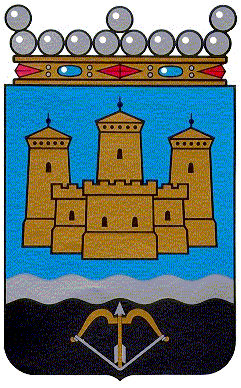 SAVONLINNAN KAUPUNKI Tekninen toimialaYmpäristönsuojelupalvelut Olavinkatu 27, 57130 SAVONLINNA ymparistonsuojelu@savonlinna.fi1. HakijaNimi                                                                                        Puhelinnumero 1. HakijaOsoite ja postitoimipaikkaSähköpostiosoite2. KiinteistöKiinteistön osoite ja postitoimipaikkaKiinteistön nimi ja kiinteistörekisteritunnus                        RN:o740-     2. KiinteistöKiinteistö sijaitsee pohjavesialueella                Ei                                                                                Kyllä, pohjavesialueen nimi       Sijaitseeko säiliön lähietäisyydellä talousvesikaivoja                                                                                Ei                                                                                Kyllä, etäisyys        mKiinteistö sijaitsee pohjavesialueella                Ei                                                                                Kyllä, pohjavesialueen nimi       Sijaitseeko säiliön lähietäisyydellä talousvesikaivoja                                                                                Ei                                                                                Kyllä, etäisyys        m3. Säiliön tiedotSäiliössä varastoitu kemikaali:       Säiliön materiaali:      ,  tilavuus:       m³ ja käyttöönottovuosi:      Säiliö sijaitsee suoja-altaassa / tiiviillä alustalla: kyllä   ei    Säiliö on puhdistettu, tarkastettu ja havaittu ehjäksi: kyllä   ei    (HUOM! Hakemuksen liitteenä tulee olla tarkastuspöytäkirja. Tarkastuksen suorittajalla on oltava Turvallisuus- ja kemikaaliviraston hyväksyntä kemikaalisäiliöiden tarkastustoimintaan).Säiliön täyttö- ja ilmaputket on poistettu: kyllä   ei    Säiliö täytetään hiekalla: kyllä   ei    Onko säiliön käytön aikana aiheutunut vuotoja maaperään (mm. ylitäyttö, putkirikko):                                                                                Ei                                                                                Kyllä, maaperä on kunnostettu vuonna        Säiliössä varastoitu kemikaali       litraa on toimitettu       (mihin).Säiliössä varastoitu kemikaali:       Säiliön materiaali:      ,  tilavuus:       m³ ja käyttöönottovuosi:      Säiliö sijaitsee suoja-altaassa / tiiviillä alustalla: kyllä   ei    Säiliö on puhdistettu, tarkastettu ja havaittu ehjäksi: kyllä   ei    (HUOM! Hakemuksen liitteenä tulee olla tarkastuspöytäkirja. Tarkastuksen suorittajalla on oltava Turvallisuus- ja kemikaaliviraston hyväksyntä kemikaalisäiliöiden tarkastustoimintaan).Säiliön täyttö- ja ilmaputket on poistettu: kyllä   ei    Säiliö täytetään hiekalla: kyllä   ei    Onko säiliön käytön aikana aiheutunut vuotoja maaperään (mm. ylitäyttö, putkirikko):                                                                                Ei                                                                                Kyllä, maaperä on kunnostettu vuonna        Säiliössä varastoitu kemikaali       litraa on toimitettu       (mihin).4. Perustelut maahan jättämiselle5. Hakijan allekirjoitusPaikka ja päivämäärä                                                         Allekirjoitus ja nimen selvennysPaikka ja päivämäärä                                                         Allekirjoitus ja nimen selvennys6. Liitteet (*pakollinen) * Säiliön tarkastuspöytäkirja. (Pöytäkirjan tulee olla valtuutetun tarkastajan laatima JA pöytäkirjassa on oltava maininta siitä, onko säiliö ehjä.) Eritelty kustannusarvio. (Tarvitaan, mikäli poikkeamista perustellaan kustannussyillä.) * Kartta tai asemapiirros öljysäiliön sijainnista kiinteistöllä.  Muut liitteet       kpl * Säiliön tarkastuspöytäkirja. (Pöytäkirjan tulee olla valtuutetun tarkastajan laatima JA pöytäkirjassa on oltava maininta siitä, onko säiliö ehjä.) Eritelty kustannusarvio. (Tarvitaan, mikäli poikkeamista perustellaan kustannussyillä.) * Kartta tai asemapiirros öljysäiliön sijainnista kiinteistöllä.  Muut liitteet       kpl